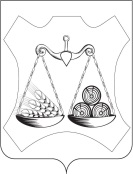 АДМИНИСТРАЦИЯ ВАХРУШЕВСКОГО ГОРОДСКОГО ПОСЕЛЕНИЯСЛОБОДСКОГО РАЙОНА КИРОВСКОЙ ОБЛАСТИПОСТАНОВЛЕНИЕпгт ВахрушиОб утверждении муниципальной программы «Комплексное развитие коммунальной инфраструктуры Вахрушевского городского поселения на 2017-2033 годы»В соответствии с Федеральным законом № 131-ФЗ от 06.10.2003 «Об общих принципах организации местного самоуправления в Российской Федерации», Уставом Вахрушевского городского поселения, администрация ПОСТАНОВЛЯЕТ:1. Утвердить муниципальную программу ««Комплексное развитие коммунальной инфраструктуры Вахрушевского городского поселения на 2017-2033 годы». Прилагается.2. Признать утратившим силу постановление администрации Вахрушевского городского поселения от 31.08.2017 № 192 «Об утверждении муниципальной программы «Комплексное развитие коммунальной инфраструктуры Вахрушевского городского поселения на 2017-2033 годы».3. Опубликовать настоящее Постановление в официальном печатном издании «Информационный бюллетень».Глава администрацииВахрушевского городского поселения				М.В. ЕфремовУТВЕРЖДЕНО:Постановлением администрацииВахрушевского городского поселения От 19.12.2017  № 344Муниципальная программа«Комплексное развитие коммунальной инфраструктурыВахрушевского городского поселения на 2017-2033 годы»Паспорт программыОбщие положения.Настоящая программа разработана в соответствии с Федеральным законом от 06.10.2003 г. № 131-ФЗ «Об общих принципах организации местного самоуправления в Российской Федерации», Федеральным законом от 30.12.2004 г. № 210-ФЗ «Об основах регулирования тарифов организаций коммунального комплекса», Градостроительным кодексом Российской Федерации, Уставом муниципального образования Вахрушевское городское поселение Слободского района Кировской области.Цели и задачи.Цель: обеспечение развития коммунальных систем и объектов, в соответствии с потребностями жилищного и промышленного строительства, повышение качества производимых для потребителей коммунальных услуг, улучшение экологической ситуации.Задачи:1. Реализация стратегии устойчивого развития Вахрушевского городского поселения.2. Обеспечение наиболее экономичным образом качественного и надежного предоставления коммунальных услуг потребителям.3. Разработка конкретных мероприятий по повышению эффективности и оптимальному развитию систем коммунальной инфраструктур.4.Определение необходимого объема финансовых  средств  для  реализации  Программы.5. Создание основы для разработки инвестиционных программ организаций коммунального комплекса, осуществляющих поставку товаров и услуг в сфере водоснабжения, водоотведения и очистки сточных вод, теплоснабжения. В программу комплексного развития систем коммунальной инфраструктуры включены мероприятия по повышению эффективности работы коммунального комплекса, которые представляют собой:перечень мероприятий по реконструкции, модернизации и капитальному ремонту систем коммунальной инфраструктуры;срок реализации мероприятий;финансовые потребности на реализацию мероприятий.Краткая характеристика Вахрушевского городского поселения. Характеристика жилищно-коммунального комплекса.Вахрушевское городское поселение расположено в южной части Слободского района и граничит с землями Ленинского и Стуловского сельских поселений и занимает 628,06 га. Административным центром поселения является пгт Вахруши, который удален от районного центра, города Слободского на 12 км, а  от областного центра, города Кирова, на 23 км. В состав Вахрушевского  городского поселения входят: пгт Вахруши и деревня Подсобное хозяйство. Вахрушевское городское поселение расположено по обе стороны автомобильной дороги республиканского значения Киров – Пермь.Через центр Вахрушевского городского поселения проходит железнодорожная ветка Киров – Слободской и имеется станция железной дороги – Вахрушево.Территория Вахрушевского городского поселения включает в себя земли населенных пунктов.Таблица 1В состав поселения входят территории двух населенных пунктовСовершенствование административно-территориальной схемы учитывает перспективы развития поселения.В пгт Вахруши имеется база для дальнейшего экономического развития. Развитие градообразующей базы за счет развития производств в большинстве случаев, должно вести к стабилизации и росту численности населения. Здесь же в приоритетном порядке должны развиваться центры социального и культурного обслуживания населения, жилищное строительство. Основные мероприятия по развитию должны опираться на реконструкцию и на новое строительство.Основная часть пгт Вахруши представляет собой компактное жилое образование с ортогональной сеткой улиц и ярко выраженным общественным центром.Основной планировочной осью является улица Ленина, вдоль которой расположены основные объекты социальной инфраструктуры.Таблица 2Основные технико-экономические показателиНа территории поселения имеются свободные земельные участки для многоэтажной застройки и индивидуального строительства. Поселение располагает свободными земельными участками для производств не предполагающих  размещение  санитарно защитных зон. Имеются свободные ресурсы по выработке тепловой энергии, в получении  водоснабжения и водоотведения. Для размещения производств, генеральным  планом поселения предусмотрено выделение свободных от застройки земельных участков. Вблизи поселения на расстоянии 5 км имеется месторождение красной глины.	Лесные ресурсы размещены в лесопарковой зоне, поэтому массовой вырубки леса не предусмотрено.	На территории расположен пруд, зеркальная поверхность которого составляет 5,4 га. На прилегающей территории пруда возможно размещение и устройство баз отдыха. Демографическая ситуацияОбщая численность населения поселения на 01.01.2017 составила 9 817 человек.Детей до 6 лет включительно  – 859 человек, от 7 до 15 лет включительно – 869 человек, от 16 до 18 лет включительно – 263 человек.Численность населения трудоспособного возраста составляет 4 192 человек (43% от общей численности населения), старше трудоспособного возраста – 3634 человек (37 % от общей численности населения).Данные о среднегодовом приросте населения и тенденции его измененияТаблица 3ИнвестицииОбщий объем инвестиций в основной капитал за счет всех источников финансирования (без субъектов малого предпринимательства) на территории Вахрушевского городского поселения за январь-декабрь 2016 года составил 35,3 тыс. рублей, что на 23 % больше соответствующего периода 2015 года (28,7 тыс. рублей). ФинансыБюджет Вахрушевского городского поселения формируется большей частью за счет межбюджетных трансфертов (дотаций, субвенций, иных межбюджетных трансфертов) из бюджета Слободского района, а также областного бюджета.Бюджет Вахрушевского городского поселения за 2016 год по доходам составил 19 541,7 тыс. рублей, что на 2,83% выше, чем в 2015 году (19 004,1 тыс. рублей).Всего поступило налоговых и неналоговых доходов за 2016 год 15 691, 5 тыс. рублей, что на 2,8 % ниже, чем в 2015 году (16 143,6 тыс. рублей). Так, удельный вес налоговых и неналоговых доходов в общем объеме доходов бюджета в 2016 году составил 80,3%, удельный вес безвозмездных поступлений от других бюджетов составил 19,7%.Бюджет Вахрушевского городского поселения в 2016 году по расходам исполнен в сумме 20 017,6 тыс. рублей или на 99,5% от запланированных расходов, в 2015 году - в сумме 18 876,7 тыс.  рублей или на 98,5% от запланированных расходов.Социальная сфераВ 2016 году среднесписочная численность занятых в экономике составила 3 420 человек. По состоянию на 01 января 2017 года, численность безработных граждан, официально зарегистрированных в государственных учреждениях службы занятости населения, составила 32 человека, в том числе молодежи до 35 лет – 15 человек. Численность официально ищущих работу граждан – 8 человек.Сведения о градостроительной деятельности на территории поселения.С 2014 по 2016 годы на территории поселения введено:7,8 тыс. м2 объектов жилого назначения;1,22 тыс. м2 объектов общественно-делового назначения;0,9 тыс. м2 объектов социального назначения;0,5 тыс. м2 объектов производственного назначения.ОбразованиеНа территории поселения находится 1 школа и 6детских садов. Численность учащихся составляет 899 человек и 634 ребенка, посещающих дошкольные образовательные учреждения. Общая численность детей дошкольного возраста составляет 859 человек.Таблица 4Таблица 5ЗдравоохранениеНа территории поселения находится Вахрушевское подразделение КОГБУЗ «Слободская ЦРБ им. академика А.Н. Бакулева».Таблица 6Таблица 7Физическая культура и массовый спортТаблица 8 КультураПредоставление услуг населению в области культуры в поселении осуществляют:МБУ Районный центр культуры и досуга Слободского района,Вахрушевская городская библиотека-филиал МКУ «Слободская централизованная библиотечная система»,Вахрушевская детская библиотека-филиал МКУ «Слободская централизованная библиотечная система»Таблица 9Характеристика жилищно-коммунального комплекса Вахрушевского городского поселенияПрограмма «Комплексное развитие коммунальной инфраструктуры Вахрушевского городского поселения на 2017-2033 годы» года предусматривает повышение качества предоставления коммунальных услуг для населения и создание условий, необходимых для привлечения организаций различных организационно-правовых форм к управлению объектами коммунальной инфраструктуры, а так же средств из внебюджетных источников для модернизации объектов коммунальной инфраструктуры.Характеристика проблем и обоснование необходимости их решения программными методами.Одним из приоритетов жилищной политики Вахрушевского городского поселения является обеспечение комфортных условий проживания граждан и доступности коммунальных услуг для населения.В настоящее время, в целом, деятельность коммунальная система поселения характеризуется недостаточно качественным уровнем предоставления коммунальных услуг и требует повышения эффективности использования природных ресурсов, и как следствие, снижения уровня загрязнения окружающей среды.Причинами возникновения этих проблем являются: - высокий уровень износа объектов коммунальной инфраструктуры и их технологическая отсталость;- низкая эффективность системы управления в этом секторе экономики, непрозрачные методы ценообразования на товары и услуги организаций коммунального комплекса, преобладание административных методов хозяйствования.Износ и технологическая отсталость объектов коммунальной инфраструктуры связаны с недостатками проводимой в предыдущие годыи продолжающейся в настоящее время тарифной политики, которая не обеспечивала реальных финансовых потребностей организаций коммунального комплекса в модернизации объектов коммунальной инфраструктуры и не формировала стимулов к сокращению затрат. Регулярная переоценка основных фондов балансодержателем коммунальной инфраструктуры (объектов ЖКХ: котельных, ЦТП, инженерных сетей) балансодержателем не производится, что приводит к уменьшению стоимости фондов. Не выполняются технические условия, выдвигаемые предприятиями ЖКХ, при строительстве жилищного фонда и объектов ЖКХ. Не восполняются издержки предприятий при выполнении энергосберегающих мероприятий и по расхождениям в размерах принятых и фактических тарифов.Планово-предупредительный ремонт сетей и оборудования систем водоснабжения, коммунальной энергетики практически полностью уступил место аварийно-восстановительным работам. Это ведет к снижению надежности работы объектов коммунальной инфраструктуры, к увеличению затрат на их содержание и  снижению благоустроенности территорий. Напротив, в электросетевых организациях выполняются в основном только работы по строительству, реконструкции и модернизации оборудования. Проведение работ по капитальному ремонту  доведено до минимальных размеров.   Ветхое состояние сетей становится причиной отключения теплоснабжения и электроснабжения домов, что особо опасно в зимний период. Аналогично и состояние водопроводных сетей. Утечки и неучтенный расход воды при транспортировке в системах водоснабжения в ряде поселений достигают 60 процентов. Загрязнение окружающей среды связано с дефицитом мощностей сооружений по очистке канализационных стоков. Из эксплуатирующихся канализационных очистных сооружений часть перегружены. 38 процентов эксплуатируются 25, 30 и более лет и требуют срочной реконструкции.  Как следствие, неочищенные или недостаточно очищенные сточные воды сбрасываются в открытые водоемы, что обостряет экологическую обстановку и снижает рекреационную привлекательность водоемов.При этом, стоимость коммунальных услуг для населения в последние годы, особенно из-за роста цен на энергоносители, значительно возросла. Действующий в большинстве случаев затратный метод формирования тарифов на услуги теплоснабжения, электроснабжения, водоснабжения и водоотведения с использованием нормативной рентабельности стимулирует организации коммунального комплекса к завышению собственных издержек, приводит к повышению уровня износа объектов коммунальной инфраструктуры, не стимулируют применение энергосберегающих технологий. Реализация Программы позволит:- привлечь средства федерального, областного бюджета, для модернизации объектов коммунальной инфраструктуры;- использовать бюджетные средства для реализации проектов модернизации объектов коммунальной инфраструктуры;- использовать доступные средства внебюджетных источников для капитальных вложений в объекты коммунальной инфраструктуры.Промышленность – два крупных предприятия: ООО «Вахруши-Литобувь», ООО «Вахруши-Юфть». Кроме того, производством промышленной продукции занимаются около малые предприятия («Шевро», «Зимушка», «Успех).Жилищно-коммунальный комплекс:  МП ЖКХ п. Вахруши, 1 теплоснабжающая - ООО Газпром теплоэнерго Киров», работающая на природном газе.Газификация на территории Вахрушевского городского поселения началась с 2010 года Сельскохозяйственных предприятий на территории поселения не имеетсяПоказатели сферы жилищно – коммунального хозяйства Вахрушевского городского поселенияБесперебойное снабжение населения коммунальными услугами зависит не только от деятельности организаций коммунальной инфраструктуры, но и от состояния жилищного фонда района. На территории преобладают многоэтажные жилые дома (до 5 этажей), доля которых составила в целом около 62%. По состоянию на 01.01.2017г. жилищный фонд Вахрушевского городского поселениясоставил 207,9 тыс. кв. метров общей площади. Параметры, характеризующие отрасль жилищно-коммунального хозяйства Таблица 103. План развития Вахрушевского городского поселения. План прогнозируемой застройки и прогнозируемый спрос на коммунальные услуги.Целью разработки Генерального плана Вахрушевского городского поселения является обоснование и формирование важнейших базовых параметров и положений градостроительной стратегии на период до 2033 года, направленной на создание благоприятной среды жизнедеятельности и обеспечение устойчивого развития поселка в новых социально-экономических условиях.Основные положения нового Генерального плана носят прогнозно-аналитический характер и основаны на результатах текущей оценки изменения существующей и прогнозируемой градостроительной ситуации, а именно:предложения Генерального плана сформированы исходя из целей, задач и приоритетов стратегического плана развития пгт;в качестве градоформирующей базы принимаются внутренние источники саморазвития Вахрушевского городского поселения: целевые программы, рациональное использование инфраструктур, дорог и земли;в числе основных задач повышения качества среды и устойчивого градостроительного развития, Генеральный план предусматривает определение главных направлений развития поселения на основе имеющихся ресурсов.Основные направления комплексного развития территории устанавливают:планировочную и архитектурно-пространственную структуру пгт;основные направления развития транспортной и инженерной инфраструктуры пгт;основные направления развития и реконструкции производственных и общественных территорий и территории пгт Вахруши;экологические и историко-культурные требования к градостроительному развитию пгт.Задачи территориального планирования Вахрушевского городского поселенияОсновные задачи проекта:на основе анализа параметров жилой среды, существующих ресурсов жизнеобеспечения выявить проблемы градостроительного развития территории городского поселения;выполнить разработку разделов Генерального плана в соответствии с требованиями законодательства: градостроительное зонирование, мероприятия реализации Генерального плана;подготовить электронный Генеральный план на основе компьютерных технологий и программного обеспечения.Территориальное планирование должно обеспечивать в целях охраны окружающей среды и природных ресурсов:закрепление системы природоохранных мероприятий, обеспечивающих ограничение негативного воздействия хозяйственной и иной деятельности на окружающую среду, охрану и рациональное использование природных ресурсов;сохранение и улучшение качества окружающей среды на территории городского поселения;локализацию мероприятий по инженерной подготовке и защите территорий, выбор мест размещения и взаимного «сосуществования» различного вида объектов в их гармоничном сочетании с природными ландшафтами и экологическими системами;пространственный базис экологической системы, способствующий рациональному перераспределению антропогенных нагрузок;развитие особо охраняемых природных территорий.Основные принципы Генерального плана:сохранение и дальнейшее развитие сложившейся функционально-планировочной структуры пгт Вахруши;увеличение площадей жилых зон за счёт расширения границ посёлка;сокращение производственных зон, расположенных в жилых районах.Предусмотрены следующие мероприятия по развитию и реконструкции:строительство нового жилого фонда;размещение в жилой застройке объектов социального и бытового обслуживания;формирование общественно-деловых зон;реконструкция и модернизация существующих производств.Очередность застройки, участков, включаемых в территорию поселения для жилищного строительства, гаТаблица 114.Характеристика существующей системы теплоснабжения. Комплексное развитие системы теплоснабжения.Программа развития теплоснабжения Вахрушевского городского поселения представляет увязанные по ресурсам и исполнителям комплексы задач и мероприятий, направленные на решение приоритетных проблем, связанных с оказанием услуг теплоснабжения и включает обоснование обеспечения имеющимися производственными возможностями прогнозируемого объема и качества услуг, соответствие услуг установленным требованиям и экологическим нормативам.Кроме того, программой предусмотрена реализация  мероприятий по повышению эффективности деятельности организации, улучшению качества производимых услуг и проведение мероприятий по реконструкции эксплуатируемых систем теплоснабжения.Анализ существующей организации системы теплоснабжения и выявление проблем функционированияВ настоящее время на территориях Вахрушевского городского поселения теплоснабжение населения и объектов коммунальной инфраструктуры осуществляется 5 котельными (1 газовая и 4 на твёрдом топливе). Частный сектор в основном отапливается от печей и теплоагрегатов работающих на твердом топливе и природном газе. Газовая котельная, работающая на природном газе и пущеная в эксплуатацию в 2011-2012 г. г. находится в удовлетворительном состоянии. Котельная, работающая на твердом топливе, имеет  достаточно долгий срок эксплуатации и имеет большой процент износа.Оборудование и здание имеют износ более 70%, требуется замена оборудования, капитальный ремонт здания. Ввод в эксплуатацию всех сетей теплоснабжения – в 1967 – 1984 г. г., в двухтрубном исполнении, процент износа составляет 70 – 75 %. Часть стальных труб теплоснабжения уложены без лотков, что увеличеваетпотери тепла при транспортировке к потребителям, необходима замена на предизолированные трубы, что снизит потери. 7,34 км теплотрас требует срочной замены. Также требуется замена оборудования  котельной на твёрдом топливе, что увеличит теплоотдачу от котлов к потребителям, уменьшит расходы на топливо, используемого на производство 1 Гкал, а, следовательно, и себестоимость. Для более точного учета и контроля требуется установка приборов учета тепла на котельных, где еще не установлено.Инженерно-технический анализ. Основные показатели работы системы теплоснабженияОсновные проблемы  системы теплоснабжения и возможные способы их решенияТаблица 12Источники теплоснабжения. Характеристика технологического процесса и техническое состояние основного оборудованияХарактеристика технологического процесса и технического состояния системы теплоснабженияТаблица 13Обоснование требований к системе теплоснабжения, установленных стандартом качестваДанный стандарт определяет критерии качества услуги «Теплоснабжение», достижение которого определяется выполнением мероприятий Программы комплексного развития систем коммунальной инфраструктуры в области теплоснабжения. 1. Нормативные правовые акты, регулирующие предоставление услуги:1. Нормативные правовые акты, регулирующие предоставление бюджетной услуги:1.1. Федеральный закон от 6 октября 2003 г. № 131-ФЗ «Об общих принципах организации местного самоуправления в Российской Федерации»;1.2. Постановление Госстроя Российской Федерации от 27 сентября 2003 г. № 170 «Об утверждении Правил и норм технической эксплуатации жилищного фонда»;1.3. Постановление Правительства Российской Федерации от 06 мая 2011г. № 354 «О предоставлении коммунальных услуг собственникам и пользователям помещений в многоквартирных домах и жилых домов»;1.4. Приказ Минэнерго Российской Федерации от 24 марта 2003 г. № 115 «Об утверждении Правил технической эксплуатации тепловых энергоустановок»;1.5. Межгосударственный стандарт ГОСТ 30494-96 «Здания жилые и общественные. Параметры микроклимата в помещении» (утвержден постановлением Госстроя России от 6 января 1999 г. № 1);1.6. Государственный стандарт ГОСТ Р 51617-2000 «Жилищно-коммунальные услуги. Общие технические условия» (принят постановлением Госстандарта России от 19 июня 2000 г. № 158-ст);1.7. Строительные нормы и правила СНиП 41-02-2003 «Тепловые сети» (утв. Постановлением Госстроя России от 24 июня 2003 г. № 110);1.8. Строительные нормы и правила СНиП 2.04.01-85 «Внутренний водопровод и канализация зданий» (утв. Постановлением Государственного комитета СССР по делам строительства от 4 октября 1985 г. № 189);1.9. Иные нормативные правовые акты Российской Федерации. 2. Требования к качеству услуги, закрепляемые стандартом:2.1. Требования к отоплению:2.1.1. Требования к техническим характеристикам:2.1.1.1. В отопительный период допустимая температура воздуха внутри помещения должна составлять 18-24 градуса по шкале Цельсия;2.1.1.2. Предельное рабочее давление для систем отопления с чугунными отопительными приборами должно составлять 0,6 МПа (6 кгс/см2), со стальными - 1,0 МПа (10 кгс/см2).Настоящее требование распространяется на помещения, которые отапливаются центральной системой теплоснабжения, при условии исправного теплоснабжающего оборудования (батареи, стояки).2.1.2. Требования к непрерывности отопления:2.1.2.1. Отопление жилых и нежилых помещений осуществляется круглосуточно во время отопительного периода, за исключением случаев возникновения аварийных ситуаций.2.2. Требования к горячему водоснабжению:2.2.1. Требования к техническим характеристикам:2.2.1.1. При централизованном водоснабжении температура горячей воды у потребителя должна быть не менее 50 градусов по шкале Цельсия и не более 75 градусов по шкале Цельсия в точке разбора, при условии исправности водоснабжающего оборудования жилого (нежилого) фонда. Отклонение температуры горячей воды от нормативов не должно превышать 5 градусов по шкале Цельсия.2.2.2. Требования к непрерывности горячего водоснабжения:2.2.2.1. Горячее водоснабжение потребителей должно осуществляться круглосуточно.Ожидаемые результаты выполненияМероприятия программы развития систем коммунальной инфраструктуры по разделу теплоснабжение направлены в первую очередь на экономию потребления энергоресурсов. Социальные результаты: обеспечение надежности и бесперебойности подачи тепловой энеогии потребителям, повышение комфортности проживания.Технологические результаты: снижение потерь тепловой энергии, увеличение длительности непрерывной работы, доведение параметров (характеристик) до номинальных, уменьшение затрат на производство 1 Гкал.5. Характеристика существующей системы водоснабжения, водоотведения. Комплексное развитие системы водоснабжения. Комплексное развитие системы водоотведения.Снабжение чистой питьевой водой жителей Вахрушевского городского поселения осуществляет МП ЖКХ п. ВахрушиОсновными целями разработки мероприятий  по водоснабжению и водоотведению Программы комплексного развития систем коммунальной инфраструктуры Вахрушевского городского поселения на период 2017 – 2033 гг. являются:1. Обеспечение населения поселения качественной питьевой водой  в количестве, соответствующем нормам водопотребления, с качеством соответствующим СанПин по доступным ценам в интересах удовлетворения жизненных потребностей и охраны здоровья населения. 2. Рациональное использование водных ресурсов, уменьшение потерь питьевой воды при транспортировке до потребителей.3. Защита окружающей среды от попадания в нее загрязняющих веществ. Цели Программы будут достигнуты в результате реализации комплекса инвестиционных и организационно-управленческих мероприятий, связанных с реконструкцией, модернизацией, строительством объектов водопроводно-канализационного хозяйства (ВКХ), обеспечением финансовой устойчивости предприятий, оказывающих услуги ВКХ, разработкой, развитием и защитой источников водоснабжения, совершенствованием нормативной базы. Услуга «Водоснабжение и водоотведение» должна быть предоставлена всем жителям в соответствии с нормативными требованиями к качеству и объему услуги при наличии имеющихся водозаборов.Питьевая вода, доведенная до нормативных требований по качеству на централизованных очистных сооружениях водопроводов (при необходимости таких очистных сооружений) должна дойти до потребителя через капитально отремонтированные или санированные водопроводные сети без ухудшения качества. При необходимости  более высоких требований к качеству услуги «Водоснабжение и водоотведение» в многоквартирных домах или квартирах может быть установлен дополнительный фильтр. Анализ существующей организации систем водоснабжения и водоотведенияНа территории Вахрушевского городского поселения оказывает услугу по водоснабжению МП ЖКХ п. ВахрушиВодоснабжениеТехнические характеристики системы водоснабженияТаблица 14ВодоотведениеНа территории Вахрушевского городского поселения оказывает услугу по  водоотведению МП ЖКХ Вахруши.Характеристика основных проблем систем водоснабжения и водоотведенияБольшая проблема с обеспечением питьевой водой на территории Вахрушевского городского поселения заключается в следующем: техническое состояние эксплуатируемых сетей водоснабжения находится в основном в неудовлетворительном состоянии, а зачастую и в аварийном. Неудовлетворительное санитарно-техническое состояние водопроводных сетей и их большой износ  является причиной вторичного загрязнения питьевой воды.Количество сетей со сверхнормативным сроком службы на 01.01.2014 г. составляет по водопроводным сетям 80%.Недостаточное бюджетное финансирование приводит к недостаточному техническому обслуживанию и низкому объему выполняемых ремонтных работ и как следствие приводит  к большому физическому износу сетей и к высокой аварийности и увеличению ее непроизводственных потерь. Изложены основные проблемы:водозаборы:-дефицит производственной мощности;-питьевая вода в ряде населенных пунктов не соответствует некоторым параметрам СанПиН 2.1.4.1074-01.водопроводные сети:высокий уровень потерь в сетях – высокий износ сетей – 70%;протяженность сетей, срочно нуждающихся в замене – 39,7 км;очистные сооружения канализации:низкое качество очистки сточных вод (не соответствует действующим нормативам) – требуются реконструкции и капитальный ремонт очистных сооружений.канализационные сети:высокий уровень засоров в сетях за счет износа сетей и разрушений колодцев, отсутствия стандартных крышек на колодцах;высокий износ систем водоотведения 75%;протяженность сетей, нуждающихся в замене – 5,1 м.Основные направления в решении проблем систем водоснабжения и водоотведенияТаблица 15Ожидаемые результатыВ результате модернизации систем водоснабжения следует отметить следующие предполагаемые положительные моменты:Достижение стабильного качественного состава подаваемой питьевой воды населению и предприятиям поселения соответствующей нормативным санитарным требованиям (СанПиН 2.1.4. 1071 – 01. «Питьевая вода. Гигиенические требования к качеству воды централизованных систем питьевого водоснабжения. Контроль качества»).Установка частотных преобразователей на артезианских скважинах позволит увеличить срок службы глубинных насосов, экономить электрическую энергию, исключить перерасход воды из-за перелива на водонапорных скважинах, экономить затраты на ремонте водонапорных башен.Реконструкции очистных сооружений сточных вод позволит улучшить экологическую обстановку, снизит затраты на ремонт.Модернизация эксплуатируемых сетей и сооружений позволит снизить износ сетей, увеличить сроки службы оборудования, получить возможности быстрого реагирования на изменение качества волы, позволит экономить электроэнергию, снизить потери воды, уменьшить количество аварий и повреждений. Повышение надежности эксплуатации систем электроснабжения приведет к предотвращению перерывов электроснабжения, остановки оборудования, сооружений и проч.	Реализация мероприятий по повышению эффективности предоставления услуг в сфере водоснабжения и водоотведения	позволит достичь следующих результатов:Социальные результаты - обеспечение надежности системы водоснабжения и водоотведения, улучшение качества питьевой воды, повышение комфортности проживания.Технологические результаты - снижение потерь воды, снижение количества технологических остановок.6. Анализ фактических и плановых расходов на финансирование программы.Финансовые механизмы должны предусматривать и сочетатьмаксимально эффективное использование средств из различных источников, в том числе бюджетов различных уровней, для финансирования мероприятийпо модернизации жилищно-коммунального комплекса в рамках реализацииПрограммы.Ежегодные объемы финансирования программы определяются в соответствии с утвержденным бюджетом Вахрушевского городского поселения на соответствующий финансовый год и с учетом дополнительных источников финансирования.Перечень мероприятий и источники финансированияТаблица 167.Обосновывающие материалыАнализ социально-экономической ситуации и оценка соответствующего положения коммунальной инфраструктуры показывают необходимость решения задач комплексного развития системы коммунальной инфраструктуры Вахрушевского городского поселения программными методами. Программа определяет следующие основные направления развития коммунальной инфраструктуры: водоснабжение; водоотведение; теплоснабжение;, в целях повышения качества услуг и улучшения экологической обстановки Вахрушевского городского поселения. Основу документа составляет система программных мероприятий по различным направлениям развития коммунальной инфраструктуры. Данная Программа ориентирована на устойчивое развитие МО «Вахрушевское городское поселение» и в полной мере соответствует государственной политике реформирования жилищно-коммунального комплекса Российской Федерации. Разработка и утверждение данной Программы необходимы для формирования спроса на развитие коммунальной инфраструктуры; последующей разработки (корректировки) инвестиционных программ организаций коммунального комплекса с целью определения источников финансирования развития коммунальной инфраструктуры.Обоснование целевых показателей  комплексного развития коммунальной инфраструктурыРезультаты реализации Программы определяются с достижением уровня запланированных технических и финансово-экономических целевых показателей.К ним относятся:- перспективная обеспеченность и потребность застройки Вахрушевского городского поселения;- надежность функционирования, энергоэффективность и развитие системы коммунальной инфраструктуры;- качественное и бесперебойное обеспечение электро-, газо-, тепло-, водоснабжения и водоотведения;- улучшение экологической ситуации на территории Вахрушевского городского поселения.Целевые показатели устанавливаются по каждому виду коммунальных услуг и периодически корректируются. Удельные расходы по потреблению коммунальных услуг отражают достаточный для поддержания жизнедеятельности объем потребления населением материального носителя коммунальных услуг. Охват потребителей услугами используется для оценки качества работы систем жизнеобеспечения. Уровень использования производственных мощностей, обеспеченность приборами учета, характеризуют сбалансированность систем.Качество оказываемых услуг организациями коммунального комплекса характеризует соответствие качества оказываемых услуг установленным требованиями, эпидемиологическим нормам и правилам.Надежность работы объектов коммунальной инфраструктуры характеризуется обратной величиной - интенсивностью отказов (количеством аварий и повреждений на единицу масштаба объекта, например на 1 км инженерных сетей), износом коммунальных сетей, протяженностью сетей, нуждающихся в замене, долей ежегодно заменяемых сетей; уровнем потерь и неучтенных расходов.Ресурсная эффективность определяет рациональность использования ресурсов, характеризуется следующими показателями: удельный расход электроэнергии, удельный расход топлива. Результатами реализации мероприятий по развитию систем водоснабжения муниципального образования являются:- обеспечение бесперебойной подачи качественной воды от источника до потребителя; - улучшение качества коммунального обслуживания населения по системе водоснабжения.Количественные значения целевых показателей определены с учетом выполнения всех мероприятий программы в запланированные сроки.Обоснование финансовых потребностей на реализацию мероприятий программы развития теплоснабжения, водоснабжения, водоотведенияЗатраты на реализацию программы развития теплоснабжения. Водоснабжения, водоотведения  Вахрушевского городского поселения определены как затраты на проведение всех видов ремонтов, осуществляемых на объектах коммунальной инфраструктуры и на внедрение комплекса энергосберегающих мероприятий.Средства на проведение мероприятий по повышению эффективности деятельности предприятий, предоставляющих услуги теплоснабжения в муниципальном образовании, включены в расчет средства финансовой потребности, необходимой для реализации производственных программ организаций коммунального комплекса, на период регулирования 2017 – 2033 гг.8. Ожидаемые результаты реализации программы.Реализация предложенных программных мероприятий по развитию и модернизации коммунальной инфраструктуры Вахрушевского городского поселения позволит улучшить качество обеспечения потребителей поселений коммунальными услугами.Модернизация системы теплоснабжения снизит уровень износа сетей и оборудования и, следовательно, сократит количество внеплановых отключений на тепловых сетях, повысит надежность работы теплоисточников, позволит эффективно использовать располагаемую мощность теплоисточников и, как следствие, сократится процент неэффективно работающих источников тепловой энергии.Развитие источников теплоснабжения Вахрушевского городского поселения позволит ликвидировать дефицит тепла.Реализация мероприятий по модернизации и развитию системы теплоснабжения позволит:- обеспечить достаточный уровень тепловой энергии с требуемыми характеристиками; - обеспечить непрерывность подачи тепловой энергии; - обеспечить соблюдение интересов существующих потребителей путем сокращения числа внеплановых отключений;- обеспечить возможность подключения новых потребителей путем увеличения  надежности магистральных тепловых сетей, и резерва  мощностей;- ликвидировать дефицит тепловой энергии;- улучшить экологическое состояние района за счет модернизации и замены изношенного оборудования (применение новых технологий, сокращающих выбросы загрязняющих веществ);- сократить затраты на проведение ремонтных работ на тепловых сетях;- сократить затраты на производство тепловой энергии путем замены устаревшего и изношенного оборудования и т.д.Реализация программных мероприятий по развитию и модернизации системы теплоснабжения Вахрушевского городского поселения позволит улучшить условия и уровень жизни населения.Реализация мероприятий по развитию и модернизации системы водоснабжения позволит:- обеспечить централизованным водоснабжением территорию всего поселения;- улучшить качественные показатели питьевой воды;- обеспечить бесперебойное водоснабжение поселений муниципального образования;- сократить удельные расходы на электроэнергию и другие эксплуатационные расходы;- увеличить количество потребителей услуг, а также объем сбора средств  за предоставленные услуги;- повысить рентабельность деятельности предприятий ЖКХ Слободского муниципального района, эксплуатирующих системы водоснабжения.Реализация мероприятий по развитию и модернизации системы водоотведения позволит:- обеспечить централизованным водоотведением территорию всегопоселения;- сократить удельные расходы на электроэнергию и другие эксплутационные расходы;- увеличить количество потребителей услуг, а также объем сбора средств  за предоставленные услуги;- снизить уровень грунтовых вод;- улучшить санитарно-гигиенических условий проживания населения19.12.2017№344Наименование       
программы       Программа «Комплексное развитие коммунальной инфраструктуры Вахрушевского городского поселения» (далее – Программа) В программу входят:Программа: «Развитие коммунальной инфраструктуры Вахрушевского городского поселения на 2017-2033 годы»Основание       
для разработки      
программы       - Концепция областной целевой программы "Комплексная программа модернизации и реформирования жилищно-коммунального хозяйства Кировской области на 2011 - 2020 г. г." (с изменениями и дополнениями), утвержденная Распоряжением Правительства Кировской области от 17.08. 2010 г. № 296;- Федеральный закон от 06.10.2003 г. № 131-ФЗ «Об общих принципах организации местного самоуправления в Российской Федерации»; - Федеральный закон от 30.12.. № 210-ФЗ «Об основах регулирования тарифов организаций коммунального комплекса»;- Постановление Правительства Кировской области от 22.04.2013 г. № 107;- Градостроительный кодекс Российской Федерации.Заказчик    
программы       Администрация Вахрушевского городского поселения Слободского района Кировской области.Разработчики        
программы       Администрация Вахрушевского городского поселения Слободского района Кировской области.Ответственные исполнители программыАдминистрация Вахрушевского городского поселения Слободского района Кировской области.Соисполнители программы- МП ЖКХ п. Вахруши (по согласованию)- АдминистрацияВахрушевского городского поселенияЦели              
программы       - реализация стратегии устойчивого развития Вахрушевского городского поселения;- обеспечение коммунальной инфраструктурой объектов жилищного  и промышленного строительства;- обеспечение наиболее экономичным образом качественного и надежного предоставления коммунальных услуг потребителям;- разработка конкретных мероприятий по повышению эффективности и оптимальному развитию систем коммунальной инфраструктуры, повышение их инвестиционной привлекательности;- определение необходимого объема финансовых средств для реализации Программы;- создание основы для разработки инвестиционных программ организаций коммунального комплекса, осуществляющих поставку товаров и услуг в сфере водоснабжения, водоотведения и очистки сточных вод, теплоснабжения;- обеспечение доступной стоимости жилищно-коммунальных услуг нормативного качества.Основные задачи    
программы       - комплексное развитие коммунальной инфраструктуры, повышение надежности и качества предоставляемых услуг;- совершенствование финансово-экономических, договорных отношений в жилищно-коммунальном комплексе, обеспечение доступности для населения стоимости жилищно-коммунальных услуг;- программное управление энерго- и ресурсосбережением и повышением энергоэффективности.Сроки и этапы реализации    
программы       Реализация Программы планируется на 2017 – 2033 годы:1-й этап – 2017-2020 г. г.2-й этап – 2021-2025 г .г.3 й этап-2026-2033 г. г.Источники       
финансирования  Финансирование управления Программой осуществляется за счет средств местного, районного, областного бюджета и внебюджетных источников.Ожидаемые конечные социально-экономические результаты 
от реализации программы Ожидаемые конечные результаты реализации Программы:1. Технологические результаты:- повышение надежности работы системы коммунальной инфраструктуры поселения;
- снижение потерь коммунальных ресурсов  в производственном процессе.
2. Коммерческий результат – повышение эффективности  финансово-хозяйственной деятельности предприятий коммунального комплекса.
3. Бюджетный результат – развитие предприятий приведет к увеличению бюджетных поступлений.
4. Социальный результат - создание новых рабочих мест, увеличение жилищного фонда района, повышение качества коммунальных услуг.5. Увеличение объема газификации жилищного фонда с полным переводом его на природный газ. Целевые показатели- перспективная обеспеченность и потребность застройки Вахрушевского городского поселения,- надежность функционирования, энергоэффективность и развитие системы коммунальной инфраструктуры, - качественное и бесперебойное обеспечение электро-, газо-, тепло-, водоснабжения и водоотведения;- улучшение экологической ситуации на территории Вахрушевского городского поселения.Объемы и источники финансирования программы:Общий объем финансовых средств, необходимых для реализации мероприятий программы составит 212444,0 тыс. руб.:Первый этап: 204 528,0 тыс. руб.Второй этап: 3 760,0 тыс. руб.Третий этап: 5 156,0 тыс. руб.Контроль за исполнением программыКонтроль за ходом реализации мероприятий Программы  возлагается на заместителя главы администрации Вахрушевского городского поселенияНаименование муниципальногообразованияНаселенные пунктыНаселенные пунктыНаименование муниципальногообразованияНазвание Количество,чел.Вахрушевское городское поселениеСлободского района Кировской областипгт Вахруши9 761Вахрушевское городское поселениеСлободского района Кировской областидер. Подсобное хозяйство56№п/пНаименованиеЕд.измеренияСовременноесостояниеРасчетный срок(2033 г.)№п/пНаименованиеЕд.измеренияСовременноесостояниеРасчетный срок(2033 г.)1Территории:Вахрушевское городское поселениега628,06762,04Жилые зона га179,11301,65Общественно-деловые зоныга22,7526,16Производственные и коммунально-складские зоныга45,1374,29Зонысадовга36,9728,65Зоны рекреационного назначения га194,11171,48Зоны инженерной инфраструктуры га15,5616,20Зоны транспортной инфраструктурыга109,32127,31Зоны специального назначения га8,81-Территории, занятые гаражами и хозяйственным постройками га7,267,26Площади рек, прудов, озерга9,049,042Площадь включаемой в границы пгт Вахруши территории, из них:Под жилищное строительствоПрочиегагага---138,22104,7033,52№Наименование2014 год2015 год2016 год1Естественный прирост (убыль):3,9 чел. на 1000 населения6,6 чел. на 1000 населения3,5 чел. на 1000 населения1.1Рождаемость, чел.1111131141.2Смертность, чел.1501781482Общая численность населения10 1609 7969 8173Продолжительность жизни:70,671,171,13.1мужчины64,465,265,23.2женщины76,977,177,1№НаименованиеАдрес местонахожденияЭтаж-ностьМощ-ность1Муниципальное казенное общеобразовательное учреждение Средняя общеобразовательная школа пгт Вахруши Слободского района Кировской областиОсновное зданиепгт Вахруши, ул. Ленина, д.43400Здание начальной школыпгт Вахруши, ул. Советская, д.723502Муниципальное казенное учреждение дополнительного образования «Вахрушевскаядетская музыкальная школа» Слободского района Кировской областипгт Вахруши, ул. Кирова, д.8а2703Муниципальное казенное учреждение дополнительного образованияЦентр внешкольной работы Слободского района Кировской областипгт Вахруши, ул. Кирова, д.29ц11054Муниципальное казенное дошкольное образовательное учреждение детский сад комбинированного вида №3 пгт Вахруши Слободского района Кировской областипгт Вахруши, ул. Кирова, д.62985Муниципальное казенное дошкольное образовательное учреждение детский сад комбинированного вида №4 пгт Вахруши Слободского района Кировской областипгт Вахруши, ул. Рабочая, д.442906Муниципальное казенное дошкольное образовательное учреждение Центр развития ребенка - детский сад №5 пгт Вахруши Слободского района Кировской областипгт Вахруши, ул. Коммунистическая, д.2а21107Муниципальное казенное дошкольное образовательное учреждение детский сад комбинированного вида №6 пг Вахруши Слободского района Кировской областипгт Вахруши, ул. Мира, д.2а21408Муниципальное казенное дошкольное образовательное учреждение детский сад общеразвивающего  вида №7 пгт Вахруши Слободского района Кировской областипгт Вахруши, ул. Ленина, д.26а21109Муниципальное казенное дошкольное образовательное учреждение детский сад №8 пгт Вахруши Слободского района Кировской областипгт Вахруши, пер. Школьный, д.227510КОГПОБУ «Вятский аграрно-промышленный техникум». Филиал в п. Вахрушипгт Вахруши, ул. Ленина, д.1д44002014 год2015 год2016 годКоличество образовательных учреждений101010Количество учащихся103910691110Количество детей, посещающих ДОУ626649637Количество педагогических работников:199196195с высшим образованием103104109со средне-специальным образованием878679№НаименованиеАдрес местонахож-денияЭтажность1Вахрушевское подразделение Кировского областного государственного бюджетного учреждения здравоохранения «Слободская центральная районная больница имени академика А.Н. Бакулева»пгт Вахруши, ул. Кирова, д.2942014 год2015 год2016 годЧисленность врачей с высшим образованием151818Численность фельдшеров01311Численность среднего медицинского персонала595449Количество медицинских учреждений111№НаименованиеАдрес местонахожденияМощность (м2 площади пола)1Спортивный зал МКОУ СОШ пгт Вахруши (основное здание)пгт Вахруши,ул. Ленина, д.4173,82Спортивный зал МКОУ СОШ пгт Вахруши (здание начальной школы)пгт Вахруши,ул. Советская, д.799,43Хоккейная коробкапгт Вахруши,ул. Кирова, д.29д17544Стадионпгт Вахруши,ул. Кирова, д.29д102465Филиал МБУ ДО ДЮСШ Слободского районапгт Вахруши,ул. Кирова, д.29д962,8№НаименованиеАдрес местонахожденияМощность1МБУ Районный центр культуры и досуга Слободского районапгт Вахруши, ул. Ленина, д.95002Вахрушевская городская библиотека-филиал МКУ «Слободская централизованная библиотечная система»пгт Вахруши, ул. Ленина, д.9203Вахрушевская детская библиотека-филиал МКУ «Слободская централизованная библиотечная система»пгт Вахруши, ул. Кирова, д.8а20ПоказательЕдиница измерения2016 год2017 годВОДОСНАБЖЕНИЕ   Водопроводы     единиц11БОС-1, 2        единиц11Протяженность сетей  км20,520,5КАНАЛИЗАЦИЯМощность канализационных сооружений т. м3/ сут.8,38,3Протяженность канализационных сетейкм5,15,1Отведено сточных водмлн. м3в том числе пропущено через очистные сооружения   млн. м3ТЕПЛОСНАБЖЕНИЕ  Протяженность сетей в 2-х трубном исчислениикм21,521,5Число котельных - всего (муниципальных)единиц55в том числе на:едиництвердом топливеединиц44газеединиц11№ участка по генплануРасположение участков Тип застройкиПервая очередь, 2013-2019 гг.На расчетный срок, 2020-2033 гг.Итого1Северо-восток,индивидуальное жилищное строительство-32,08-2Северо-восток,индивидуальное жилищное строительство-20,24-3Северо-восток,индивидуальное жилищное строительство-5,00-4Северо-восток,индивидуальное жилищное строительство15,30--5Северо-восток,индивидуальное жилищное строительство-2,91-6Северо-восток,индивидуальное жилищное строительство -1,7-7Северо-восток,среднеэтажная застройка-3,2-8Восток,среднеэтажная застройка3,5--9Восток,индивидуальное жилищное строительство1,39--10Восток,индивидуальное жилищное строительство-8,69-11Юго-восток,индивидуальное жилищное строительство 5,25--12Юго-восток,индивидуальное жилищное строительство5,44--Итого:30,8873,82104,70№ п/пКотельнаяКраткое описание проблемыВозможные способы решения1Котельная газовая (центральная) пгт Вахруши1. Высокий износ тепотрасс и как следствие потери теплоносителя.1. Замена теплотрасс.2Котельная № 2 пгт Вахруши(кирпичный завод)1. Высокий износ котлов и низкий КПД и как следствие перерасход топлива.1. Замена морально и физически устаревших котлов на котлы с КПД не ниже 90%, работающих на газе.№ п/пНаименование котельнойПринадлеж-ность котельной по виду собствен-ностиТип котловГод пувска котла в эксплуа-тациюКол-во котлов  ед.МощностьМощностьОсновной вид топливаРезервный вид топливаТепловые нагрузкиГкал/час№ п/пНаименование котельнойПринадлеж-ность котельной по виду собствен-ностиТип котловГод пувска котла в эксплуа-тациюКол-во котлов  ед.Каждого котла, Гкал/чОбщая, Гкал/чОсновной вид топливаРезервный вид топливаТепловые нагрузкиГкал/час1Котельная № 2 пгт ВахрушиАдминист-рации Слободского районаСтальной сварной200410,30,6угольдрова0,1791Котельная № 2 пгт ВахрушиАдминист-рации Слободского районаСтальой сварной200510,30,6угольдрова0,1792Котельная № 4 пгт ВахрушиАдминист-рации Слободского районаЕ 1/919802уголь1,2852Котельная № 4 пгт ВахрушиАдминист-рации Слободского районаЕ 1/919751уголь1,2852Котельная № 4 пгт ВахрушиАдминист-рации Слободского районаЕ 1/919951уголь1,2853Котельная № 7 пгт ВахрушиАдминист-рации Слободского районаКВ-0,537А Универсал-6м198030,240,72угольдрова0,0994Котельная (центральная) пгт ВахрушиООО«Киров-тепло-энергоEurotherm 7 (КВ-ГМ-7,56-115Н)201136,522,21газдиз. топливо18,4694Котельная (центральная) пгт ВахрушиООО«Киров-тепло-энергоEurotherm 3 (КВ-ГМ-3,15-115Н)201112,7122,21газдиз. топливо18,469№ п/п№ сква-жиныГлу-бина, мСостояние скважиныДебит,Дебит,Недропользователь ПредприятиеКачество водыКачество воды№ п/п№ сква-жиныГлу-бина, мСостояние скважиным3/часл/секдатаисследова-нияПараметры несоответствия СанПин2.1.4.1074-021845действующая88,924,7МП ЖКХ п.Вахруши17.03.2011Соответствует СанПиН2645действующая86,724,1МП ЖКХ п.Вахруши17.03.2011Соответствует СанПиН3245действующая86,724,1МП ЖКХ п.Вахруши17.03.2011Соответствует СанПиН4935действующая54,715,2МП ЖКХ п.Вахруши17.03.2011Соответствует СанПиН5745действующая88,924,7МП ЖКХ п.Вахруши17.03.2011Соответствует СанПиН64753738резервная99,727,7МП ЖКХ п.Вахруши71046резервная6,11,7МП ЖКХ п.Вахруши85454546действующая6,11,7МП ЖКХ п.Вахруши10.12.2007Соответствует СанПиН№ п/пКраткое описаниепроблемыВозможные способы решенияВ сфере водоснабженияВ сфере водоснабженияВ сфере водоснабжения1.Высокий уровень потерь воды в сетях водоснабжения из-за высокого износа Требуется полная замена изношенных водопроводных сетей 2.Высокий  уровень потерь из-за перелива водонапорных башен из-за выхода из строя автоматикиТребуется установка частотных преобразователей3.Экологическаяопастность и опастность здоровью людей при использовании чистого хлора на очистных сооружениях Требуетсяя замена использования хлора на гипохлоридВ сфере водоотведенияВ сфере водоотведенияВ сфере водоотведения1Несоответствие качества очистки сточных вод нормативам пгт Вахруши.Требуется реконструкция биологических очистных сооружений и внедрение технологии доочистки сточных вод2Высокие затраты на электроэнергию на КНСНеобходима реконструкция существующих КНС, установка экономичных с более высокой производительностью насосов WILO3Высокий уровень засоров в сетях водоотведенияПриобретение оборудования для механической очистки самотечной канализационной сети, ремонт канализационных сетей , ремонт канализационных колодцев-30 шт. Перечень мероприятийОбъемы и источники  финансирования,  в том числе по годам (тыс. руб.)Объемы и источники  финансирования,  в том числе по годам (тыс. руб.)Объемы и источники  финансирования,  в том числе по годам (тыс. руб.)ВсегоПеречень мероприятий1 этап: 2017-2020 г.г. 2 этап:2021-2025 г. г.3 этап: 2026-2033 г. г.ВсегоСубвенция на передачу полномочий по организации в границах поселения тепло- и водоснабжения населения, водоотведенияМБ128,0160,0256,0544,0Замена участка водопровода в п. Вахруши по ул. Степана ХалтуринаПБП600,0600,0Замена участков водопровода в п. Вахруши по ул. КироваПБП800,0800,0Замена участка теплотрассы в п. Вахруши от переулка Котельный до архиваПБП600,0600,0Замена участка теплотрассы в пгтВахруши по ул. ВокзальнойПБП2 200,02 200,0Замена участков теплотрасс в п. Вахруши по ул. ВокзальнойПБП1 300,01 300,0Замена теплоизоляции теплотрасс в п. Вахруши по ул. ШкольнойПБП600,0600,0Замена участков теплотрасс в п. Вахруши по ул. Степана Халтурина и КироваПБП3 000,03 000,0Реконструкция очистных сооружений  в п. ВахрушиПБП200 000,0200 000,0Замена участков канализации в пгт ВахрушиПБП2 800,02 800,0ВсегоМБПБП204 528,0128,0200 600,03 760,0160,06 400,05 156,0256,04 900,0212 444,0544,0211 840,0